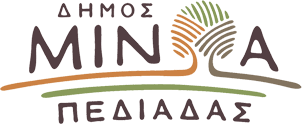 Αρκαλοχώρι, 26/ 10 /2020Προς: ΜΜΕ και κάθε ενδιαφερόμενο/ηΔΕΛΤΙΟ ΤΥΠΟΥΣας γνωστοποιούμε πως έχουν ήδη αναρτηθεί στους πίνακες ανακοινώσεων των Δημοτικών Ενοτήτων Αρκαλοχωρίου, Καστελλίου και Θραψανού, οι χρηματικοί κατάλογοι ΑΔΡΕΥΣΗΣ Α΄ΕΞΑΜΗΝΟΥ ετους 2020 των αντιστοίχων κοινοτήτων. Δικαίωμα ένστασης ως 14/12/2020 Ημερομηνία πληρωμής από 18/12/2020 εως 31/01/2021  ΧΩΡΙΣ ΠΡΟΣΑΥΞΗΣΕΙΣ.